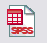 Synopsis  This workshop is about ‘Statistical Data Analysis’ for candidates preparing for Chapters 4 and 5 of their Masters or PhD thesis. In this workshop we shall guide the participants on the use of proper and standard Statistical Methods for the analysis of data from survey questionnaires and business research. The workshop will discuss both Exploratory and Confirmatory Data Analyses as the standard techniques in data analysis. Statistical software SPSS will be used as a tool for analyzing the data and the participants will engage in ‘hands-on’ activities on the use of the software. By having the required skills for analyzing the data, the participants will be guided on how to communicate and report the results of data analysis in a scholarly and standard manner as normally expected from a Masters or PhD thesis. The statistical reporting will cover all aspects of analyses that would answer all the research questions and objectives as explicitly stated by the research hypotheses.Participants are required to bring along laptops and with SPSS software, and sample data sets (if available), prior to the workshop. In the workshop, participants will be coached on how to use SPSS in ‘live’ data analysis exercises.First Day       xx/xx/2013Second DayThird Day BIODATAShort Bio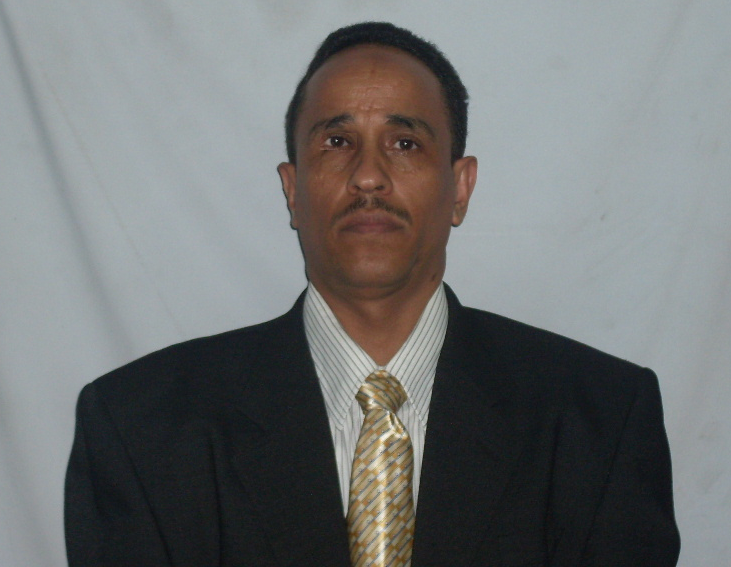 Ali Hussein Saleh Zolait is Assistant Professor of Management Information Systems and ex-Visiting Research Fellow at the University of Malaya, College of Information Technology. He holds a PhD in Management Information Systems from University of Malaya (Malaysia, 2008) and M.S in Management Information Systems from International Islamic University Malaysia IIUM Central Missouri State University (Malaysia, 2003). He has been involved for about 15 years in teaching, research, training, and/or consultancy in the areas of management information systems, technology acceptance, knowledge-based system management, computer applications, project management, spreadsheet modelling, systems analysis and design, Entrepreneurship and Innovation   management science, advanced data Analysis and business research methodology. He is Editor-in-Chief of the International Journal of Technology Diffusion (IJTD), IGI Publishing, USA. He is the author of the premier reference source: Internet Banking Acceptance: Perspective of User's Informational Based Readiness, LAMBERT Academic Publishing, (Germany, 2012), 978-3-8465-9814-6. He is the author/editor of the book Knowledge and Technology Adoption, Diffusion, and Transfer: International Perspectives (2011), IGI Global, USA. Also, he is the author/editor of the book: Technology Diffusion and Adoption: Global Complexity, Global Innovations. Assistant Professor Zolait has published more than 50 research papers that have appeared in international refereed journals & conferences.Short BioA. Prof. Ali Hussein Saleh ZolaitDepartment of Information SystemsCollege of Business AdministrationUniversity of BahrainP.O Box 32038, Sakhir, BahrainMobile: (973) 39323522Tel: (973) 1743 7702Fax: (973) 1744 9119Email: azolait@uob.edu.bhDr. Ali Hussein Saleh Zolait (Known Dr. Zolait) is the Assistant Professor of Management Information Systems (MIS) at the College of Information Technology – Department of Information System – University of Bahrain. Dr.  Zolait is considered a prominent scholar and leader in the field of Innovation Diffusion and Technology Acceptance. He has published more than 50 articles on aspects of Information Security, Internet Banking, Mobile Application, Supply Chain Integration, Information Systems Performance in Organization, Web Maturity Evaluation, Information Systems, Performance Analysis and Instructional Technologies and E-commerce Application. His work has been published in leading International Journals such as Government Information Quarterly, Behaviour & Information Technology, Journal of Systems and Information Technology, Journal of Financial Services Marketing. He is the Editor-in-Chief of the International Journal of Technology Diffusion (IJTD). Before coming to University of Bahrain, he was the stoops distinguished assistant professor of E-commerce and Management Information Systems at Graduate School of Business- University of Malaya - Malaysia which is ranked one of top 100 Universities in the world. Dr. Zolait also serves as the Visiting Research at the University of Malaya at Faculty of Business and Accountancy (2008). He has excellent and International communication skills, a collegial approach to faculty and student interactions, and a sincere appreciation of cultural diversity.  He literally developed hundreds of students at all level- undergraduate, MBA, MM, executive development and doctoral. Dr. Ali Zolait research papers have appeared in international refereed journals among others Government Information Quarterly, Journal of Systems and Information Technology, Behaviour & Information Technology, Journal of Financial Services Marketing, Journal of Internet Banking and Commerce, International Journal of Bank Marketing (IJBM), International Journal of Business Information Systems (IJBIS), and International Journal of E-Services and Mobile Applications.  His published research is cited numerously by other authors in leading journals. Dr. Zolait served as a member of quite numbers of national, regional, and international professional associations and affiliated with Professional Societies such as the ACM, association for Information Systems (AIS) – USA, Maklumat Sains Teknologi Dan Inovasi (MASTIC)- Malaysia , Yemeni Association of Management. International Consortium for Electronic Business (ICEB) Membership, (Member ID = 000271) http://www.calpoly.edu/~eli/iceb/index.html, Member of the Resources Management Association (IRMA), International committee for the International Information Systems Conference iisc2011, 11-12 October 2011, Sultan Qaboos University, Muscat, Sultanate of Oman ,and  Member of the Emerald LiteratiNetwork. Dr. Zolait is member in the Editorial Board of many International Journals among others International Journal of Principles and Applications in Information Science and Technology (PAIST) editorial board.  http://www.paist.org/ ,  International Journal of Information Systems and Social Changes (IJISSC) editorial board. http://www.igi-pub.com/journals/details.asp?ID=7827&v=review_board, International Journal of Applied Decision Sciences (IJADS) editorial board, the Asian Journal of Business and Accounting AJBA, the Journal of the Faculty of Business and Accountancy, University of Malaya, Malaysia, International Journal of Bank Marketing (IJBM) editorial board, International Journal of Information Systems in the Service Sector editorial Board. Executive Editor: International Journal of Electronic Banking Systems, IBIMA Publishing. Moreover, Dr. Zolait is recipient of a number of local, regional, and international research awards, grants, and scholarships. He also has attended and participated in several international refereed conferences worldwide. He has served as track chair, conference gust, and reviewer in many international conferences: IMIR, APDSI, BDI, COMBI, IBIMA and GITMA.TIMEPROGRAMMESession I.  Basic Data Analysis Data Processing, Coding & Handling of Missing ValuesFrequency AnalysisDescriptive StatisticsTea Break   Session I.  Basic Data Analysis Exploratory Data Analysis (EDA)Cross-Tabulation AnalysisHands-on exercises using SPSS & ReportingLunchSession II. Comparing GroupsT-test for two groupsAnalysis of Variance (ANOVA) for multiple groupsHands-on exercises using SPSS & ReportingTIMEPROGRAMMESession III. Factor AnalysisExploratory Factor AnalysisAssumption of FAWhen We need FAFor what we use FAType of FA Factorial validity Interpretation of FA resultStandard Tables to present FA resultsPractical Example: Run FA using SPSSDiscus and apply what learnt Tea Break   Session III. Factor AnalysisReliability and Validity AnalysesWhy we use Reliability test Type of Reliability testReliability & standard level of coefficient Interpretation of Reliability test resultStandard Tables to present Reliability test resultsPractical Example: Run Reliability test using SPSSDiscus and apply what learnt Lunch  Session III. Factor AnalysisHands-on exercises using SPSS & ReportingPractical Example: Run related test using SPSSDiscus and apply what learnt TIMEPROGRAMMESession IV. Relationships Analysis CorrelationWhy we use correlation test Type of correlation testscorrelation & standard level of coefficient Interpretation of correlation test resultStandard Tables to present correlation test resultsPractical Example: Run Correlation test using SPSSDiscus and apply what learnt Tea Break   Session IV. Relationships Analysis RegressionAssumption of regression Why we use regression analysis Type of regression analysisRegression analysis & standard level of coefficient Interpretation of regression analysis resultStandard Tables to present regression analysis test resultsPractical Example: Run regression analysis using SPSSDiscus and apply what learnt LunchSession IV. Relationships Analysis Hands-on exercises using SPSS & ReportingDiscussed and analyze some published paper Criticize published work Course FeesBD250 per participantPaymentDate  26 -28 January 2013, (TBA)VenueContactA. Prof. Dr. Ali Hussein Zolait ,  Tel: 00973 39323522 Email: alizolait@gmail.com Please visit me at www.alizolait.weebly.com  for updated information on our training programmes.The fees include refreshments and workshop materialsThe fees include refreshments and workshop materials